Merci de remplir le document en majuscules si écriture manuscriteJ’autorise la FFCK à utiliser ces informations dans le cadre de la loi informatique et liberté (renseignements indispensables pour la licence FFCK)J’accepte de recevoir les dernières informations club à mon adresse mail.Notice individuelle dommages corporels MAIF sur https://www.ffck.org/federation/structures/assurance/Je souhaite une facture de mon inscription.-------------------------------------------------------------Partie pour la carte d’accès au Grand Parc-------------------------------------------------------------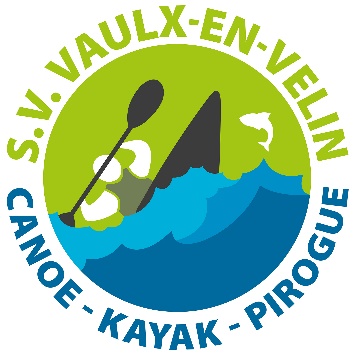 SAUVETEURS VOLONTAIRES DE VAULX-EN-VELINCanoë - Kayak - Pirogue – Dragon boatGrand Parc Miribel Jonage - Chemin de la Bletta69120 Vaulx-en-Velinwww.svvv.orgBULLETIN D’INSCRIPTION Saison 2023-2024Valable du 1er septembre 2023 au 31 août 2024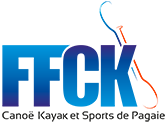 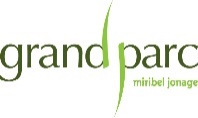 NomSexeFémininMasculinPrénomSexeFémininMasculinDate de naissanceDate d’inscriptionAdresse / Code postal / VilleNuméro de licence (si renouvellement)Téléphone portableTéléphone fixe (opt.)Mail (lisible)ProfessionSociété / EtablissementJe soussigné(e) ………………………………………………………Certifie sur l’honneur savoir nager au moins 50mCertifie sur l’honneur que mon enfant sait nager 50mSignatureJeune (- 18 ans)Vaudais : 80 €Ancien du club : 150 €Nouveau : 165 €AdulteVaudais : 110 €Ancien du club : 220 €Nouveau : 235 €Tarifs spécifiquesCotisation* : 170 €Membre du bureau** : 110€Bénévole + juge** : 0 €* Cotisation club sans licence fédérale, stockage d’un bateau et accès aux infrastructures, + 20 € / bateau supplémentaire, limité à 3 bateaux/pers / ** Accord du comité directeur obligatoire* Cotisation club sans licence fédérale, stockage d’un bateau et accès aux infrastructures, + 20 € / bateau supplémentaire, limité à 3 bateaux/pers / ** Accord du comité directeur obligatoire* Cotisation club sans licence fédérale, stockage d’un bateau et accès aux infrastructures, + 20 € / bateau supplémentaire, limité à 3 bateaux/pers / ** Accord du comité directeur obligatoire* Cotisation club sans licence fédérale, stockage d’un bateau et accès aux infrastructures, + 20 € / bateau supplémentaire, limité à 3 bateaux/pers / ** Accord du comité directeur obligatoireDocuments à remettreChèque à l’ordre du SVVV Canoë Kayak. 2 chèques max encaissés à 1 mois d’intervalleCertificat médical avec ou sans contre-indication à la pratique en compétitionQuestionnaire santé et attestation si renouvellementNotice d’assuranceAdhésion IA sport (cotisation complémentaire optionnelle)CARTE GRAND PARC - SVVV CANOE KAYAK PIROGUEL’abonnement annuel au Grand Parc est pris en charge par le clubCARTE GRAND PARC - SVVV CANOE KAYAK PIROGUEL’abonnement annuel au Grand Parc est pris en charge par le clubCARTE GRAND PARC - SVVV CANOE KAYAK PIROGUEL’abonnement annuel au Grand Parc est pris en charge par le clubCARTE GRAND PARC - SVVV CANOE KAYAK PIROGUEL’abonnement annuel au Grand Parc est pris en charge par le clubCARTE GRAND PARC - SVVV CANOE KAYAK PIROGUEL’abonnement annuel au Grand Parc est pris en charge par le clubCARTE GRAND PARC - SVVV CANOE KAYAK PIROGUEL’abonnement annuel au Grand Parc est pris en charge par le clubCARTE GRAND PARC - SVVV CANOE KAYAK PIROGUEL’abonnement annuel au Grand Parc est pris en charge par le clubCARTE GRAND PARC - SVVV CANOE KAYAK PIROGUEL’abonnement annuel au Grand Parc est pris en charge par le clubCARTE GRAND PARC - SVVV CANOE KAYAK PIROGUEL’abonnement annuel au Grand Parc est pris en charge par le clubNomPrénomPrénomPrénomDate de naissanceSexeSexeSexeF / MF / MAdresse / Code Postal / VillePortableFixe (opt.)Fixe (opt.)Fixe (opt.)Fixe (opt.)Mail (lisible)TarifAdulteCouple (1)Famille (2)Famille (2)Famille (2)Etudiants / -18 ans (3)Etudiants / -18 ans (3)-12 ans(1) Sur présentation d’un justificatif (quittance loyer, facture élec/gaz/eau/téléphone. (2) Couple de 2 adultes + 3 enfants (-18 ans) au maximum. (3) Sur présentation carte étudiant et -18 ans(1) Sur présentation d’un justificatif (quittance loyer, facture élec/gaz/eau/téléphone. (2) Couple de 2 adultes + 3 enfants (-18 ans) au maximum. (3) Sur présentation carte étudiant et -18 ans(1) Sur présentation d’un justificatif (quittance loyer, facture élec/gaz/eau/téléphone. (2) Couple de 2 adultes + 3 enfants (-18 ans) au maximum. (3) Sur présentation carte étudiant et -18 ans(1) Sur présentation d’un justificatif (quittance loyer, facture élec/gaz/eau/téléphone. (2) Couple de 2 adultes + 3 enfants (-18 ans) au maximum. (3) Sur présentation carte étudiant et -18 ans(1) Sur présentation d’un justificatif (quittance loyer, facture élec/gaz/eau/téléphone. (2) Couple de 2 adultes + 3 enfants (-18 ans) au maximum. (3) Sur présentation carte étudiant et -18 ans(1) Sur présentation d’un justificatif (quittance loyer, facture élec/gaz/eau/téléphone. (2) Couple de 2 adultes + 3 enfants (-18 ans) au maximum. (3) Sur présentation carte étudiant et -18 ans(1) Sur présentation d’un justificatif (quittance loyer, facture élec/gaz/eau/téléphone. (2) Couple de 2 adultes + 3 enfants (-18 ans) au maximum. (3) Sur présentation carte étudiant et -18 ans(1) Sur présentation d’un justificatif (quittance loyer, facture élec/gaz/eau/téléphone. (2) Couple de 2 adultes + 3 enfants (-18 ans) au maximum. (3) Sur présentation carte étudiant et -18 ans(1) Sur présentation d’un justificatif (quittance loyer, facture élec/gaz/eau/téléphone. (2) Couple de 2 adultes + 3 enfants (-18 ans) au maximum. (3) Sur présentation carte étudiant et -18 ansSignature du Responsable du SVVV Canoë Kayak PirogueSignature du Responsable du SVVV Canoë Kayak PirogueSignature du Responsable du SVVV Canoë Kayak PirogueSignature du Responsable du SVVV Canoë Kayak PirogueSignature du Responsable du SVVV Canoë Kayak Pirogue